DOFINANSOWANO ZE ŚRODKÓW 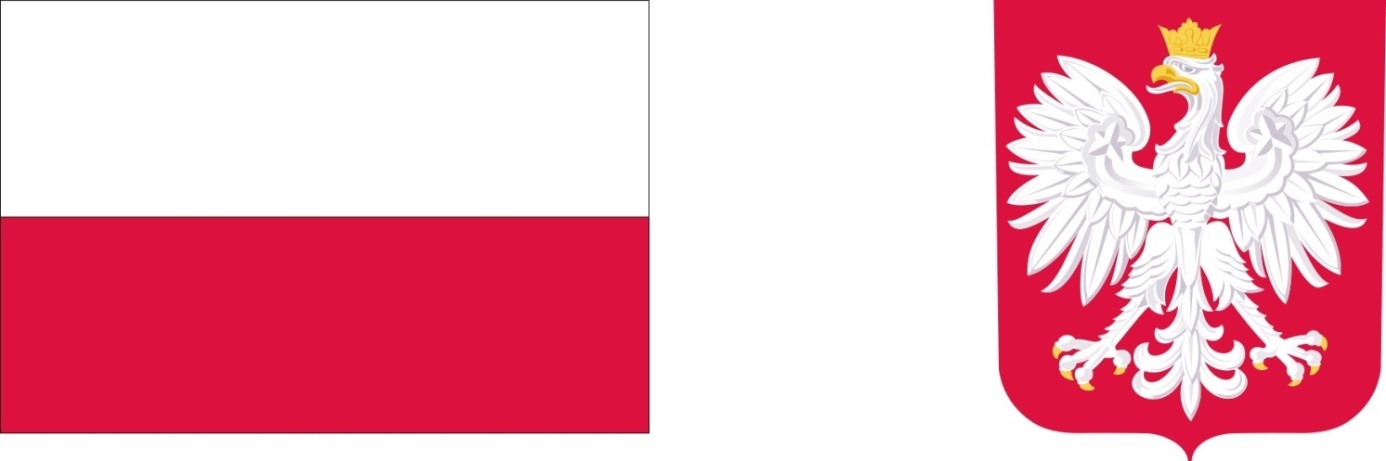 PAŃSTWOWEGO FUNDUSZU REHABILITACJI OSÓB NIEPEŁNOSPRAWNYCHDostosowanie budynku Filii DPS Babica w Pstrągowej do aktualnych przepisów przeciwpożarowychDOFINANSOWANIE  101 790 złCAŁKOWITA WARTOŚĆ   203 580 złZadanie realizowane ze środków Państwowego Funduszu Rehabilitacji Osób Niepełnosprawnych będących w dyspozycji samorządu województwa podkarpackiego, jako dofinansowanie robót budowlanych dotyczących obiektów służących rehabilitacji osób niepełnosprawnych.Głównym celem projektu jest pełne dostosowanie warunków technicznych, jakim powinny odpowiadać budynki i ich usytuowanie do wymogów Ministra Infrastruktury z dnia 12 kwietnia 2002 r. oraz do wymogów ustawy o ochronie przeciwpożarowej. Realizacja inwestycji zwiększy poczucie bezpieczeństwa osób będących bezpośrednimi użytkownikami obiektu: mieszkańców oraz kadry na wypadek wystąpienia pożaru. Jednostka samorządu terytorialnego, jako organ prowadzący DPS wykonuje ustawowe zadania z zakresu pomocy społecznej i rehabilitacji osób niepełnosprawnych. Obecnie Filia Domu Pomocy Społecznej w Babicy zapewnia miejsca dla 25 mieszkańców w tym kobiet – osób przewlekle chorych psychicznie. Jest to szczególna grupa, która z uwagi na swoje schorzenia wymaga stałej opieki, kontroli i zapewnienia bezpieczeństwa, w tym przeciwpożarowego. Poczucie bezpieczeństwa jest bardzo ważnym aspektem życia społecznego, zaś samorząd jako jednostka prowadząca DPS taki poziom bezpieczeństwa ma obowiązek zapewnić na mocy przepisów prawa. Przeprowadzenie inwestycji w Domu Pomocy Społecznej w Fili w Pstrągowej Woli jest niezbędne dla zapewnienia bezpieczeństwa osobom mieszkającym w domu pomocy społecznej a co za tym idzie zapewnienie, iż nie pozostają bez wsparcia i pomocy instytucji, które mają wpływ na warunki bytowe ich miejsca zamieszkania a takim miejsce jest dom pomocy społecznej.W zakresie rzeczowym zadania przewidziano:1) Wewnętrzne roboty budowlane:a) piwnica - wykucie z muru ościeżnic stalowych lub krat okiennych, rozebranie ścianek z bloczków lub płyt z betonu komórkowego, budowa ścianek działowych, tynki wewnętrzne na ścianach i słupach, montaż drzwi aluminiowych jednoskrzydłowych z szybą bezpieczną, montaż drzwi dwudrzwiowych dymoszczelnych EI30 w pełni przeszkolonych z samozamykaczami;b) parter - ścianki działowe, tynki wewnętrzne na ścianach i słupach, montaż drzwi dwudrzwiowych dymoszczelnych EI30 w pełni przeszkolonych z samozamykaczami, montaż drzwi wewnętrznych z regulowaną ościeżnicą, przesunięcie hydrantu wewnętrznego naściennego;c) piętro - ścianki działowe, tynki wewnętrzne na ścianach i słupach, montaż drzwi wewnętrznych z regulowaną ościeżnicą, montaż drzwi dwudrzwiowych dymoszczelnych EI30 w pełni przeszkolonych z samozamykaczami, wymiana okien dachowych na klapy oddymiające, oddymianie (instalacja oddymiania klatki schodowej)2) Remont elewacji budynku- ustawienie rusztowań ramowych zewnętrznych,- przygotowanie podłoża pod ocieplenie – oczyszczenie mechaniczne i zmycie,- przygotowanie podłoża pod ocieplenie – impregnacja grzybobójcza jednokrotnie,- malowanie tynków farbą silikonową dwukrotnie.Zadanie realizowane w okresie lipiec – listopad 2022 r.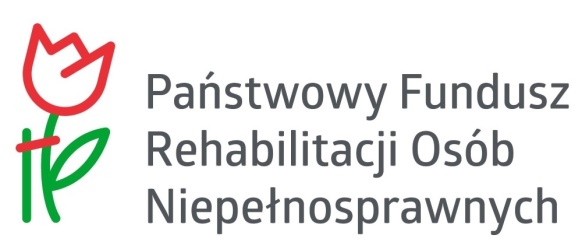 